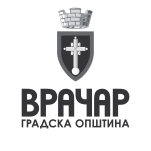 ОДЕЉЕЊЕ ЗА ДРУШТВЕНЕ ДЕЛАТНОСТИ И ПРОЈЕКТЕЗАХТЕВ ЗА ПРИЗНАВАЊЕ СВОЈСТВА РАТНОГ ВОЈНОГ ИНВАЛИДА, МИРНОДОПСКОГ ВОЈНОГ ИНВАЛИДА, ЦИВИЛНОГ ИНВАЛИДА РАТАНа основу чланова 8-22. Закона о правима бораца, војних инвалида, цивилних инвалида рата и чланова њихових породица  („Службени гласник РС“, брoj 18/20), подносим захтев за признавање својства (заокружити):Ратног војног инвалидаМирнодопског војног инвалидаЦивилног инвалида ратаИМЕ И ПРЕЗИМЕ ПОДНОСИОЦА ЗАХТЕВА _________________________________                                                                                      ЈМБГ :  __ __ __ __ __ __ __ __ __ __ __ __ __ Уз захтев достављам:Упознат/а сам са одредбом члана 103. став 3. Закона о општем управном поступку („Службени гласник РС“, бр. 18/2016 и 95/2018 – аутентично тумачење), којом је прописано да у поступку који се покреће по захтеву странке орган може да врши увид, прибавља и обрађује личне податке о чињеницама о којима се води службена евиденција када је то неопходно за одлучивање, осим ако странка изричито изјави да ће те податке прибавити сама. Ако странка у року не поднесе личне податке неопходне за одлучивање органа, захтев за покретање поступка ће се сматрати неуредним.Напомене:Потписом на овом захтеву подносилац захтева сагласан је да се лични подаци прикупљени из документације коју је приложио обрађују искључиво у сврху наведеног захтева, а у складу са Законом о заштити података о личности.Место и датум __________________Име и презиме подносиоца захтева______________________________Адреса______________________________Број личне карте______________________________Контакт телефон_______________________________Потпис______________________________ Телефон за информације: 011/ 3081-536, e-mail: n.nikolic@vracar.rsРБДокументаФорма документа1Фотокопија личне карте или извод чиповане личне карте2.Уверење о околностима задобијања оштећења организмаОригинал/оверена копија3.Медицинска документација из периода настанка оштећењаорганизма и из периода подношења захтеваОригинал4.Осталу документацију за сваки посебан случајОЗНАЧИТЕ ЗНАКОМ X У ПОЉИМА ИСПОДОЗНАЧИТЕ ЗНАКОМ X У ПОЉИМА ИСПОДРБПодаци из документаСагласан сам даДостављам самподатке прибавиорган1.Извод из матичне књиге рођених2.Уверење о држављанству3.Уверење из казнене евиденције за подносиоца  захтева да није осуђен правоснажном судском  пресудом због учествовања у рату на страни окупатора или његових помагача, као и да није осуђен правоснажном судском пресудом заратне злочинеУверење из казнене евиденције за подносиоца  захтева да није осуђен правоснажном судском  пресудом због учествовања у рату на страни окупатора или његових помагача, као и да није осуђен правоснажном судском пресудом заратне злочинеУверење из казнене евиденције за подносиоца  захтева да није осуђен правоснажном судском  пресудом због учествовања у рату на страни окупатора или његових помагача, као и да није осуђен правоснажном судском пресудом заратне злочинеУверење из казнене евиденције за подносиоца  захтева да није осуђен правоснажном судском  пресудом због учествовања у рату на страни окупатора или његових помагача, као и да није осуђен правоснажном судском пресудом заратне злочинеУверење из казнене евиденције за подносиоца  захтева да није осуђен правоснажном судском  пресудом због учествовања у рату на страни окупатора или његових помагача, као и да није осуђен правоснажном судском пресудом заратне злочинеУверење из казнене евиденције за подносиоца  захтева да није осуђен правоснажном судском  пресудом због учествовања у рату на страни окупатора или његових помагача, као и да није осуђен правоснажном судском пресудом заратне злочине4.Уверење Управе за традицију, стандард иветеране Сектора за људске ресурсеМинистарства одбране, о околностимарањавања или повређивања подносиоцазахтева5.Обавештење о отпуштању из војне формације(за ратног војног инвалида и мирнодопског војног инвалида)6.Потврда о времену проведеном у војнојформацији (за ратног војног инвалида имирнодопског војног инвалида)